Buffalo Soldiers Motorcycle Club Miami Florida, Inc. 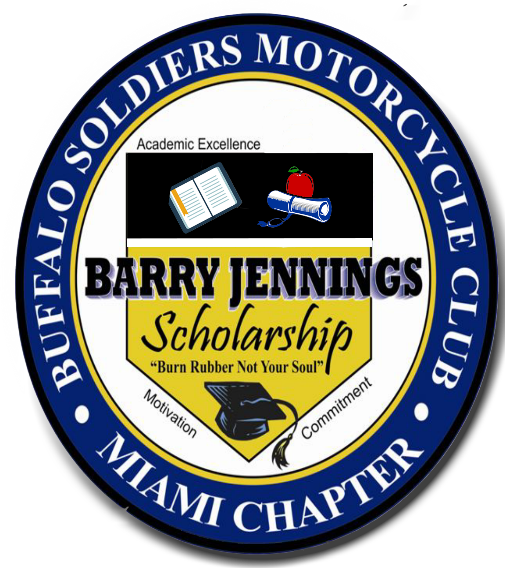 2024 Barry Jennings Scholarship Application Application Deadline March 16, 2024 Point of contact for additional questions or information: Mrs. Joy Forbes – Scholarship Chairperson 305-305-7074 ~ scholarships@bsmcmiamifl.comBuffalo Soldiers Motorcycle Club Miami Chapter 2024 Barry Jennings College Scholarship Application Application Deadline: March 16, 2024  www.bsmcmiamifl.com The philosophy of the National Association of Buffalo Soldiers and Troopers Motorcycle Club is: • To promote the history of African American veterans • To be a positive role model for youth in our community • To support our veterans by visiting local veterans, their families, and supporting our fallen heroes • To support charitable organizations in our community • To uphold the traditions and standards of the National Association of Buffalo Soldiers and Troopers Motorcycle Club • To promote motorcycle safety in our community The National Association of Buffalo Soldiers and Troopers Motorcycle Club (NABSTMC) comprises five (5) Frontiers (Northeast, Southeast, Great Lakes, Central, and Western), which encompasses 35 states to include Hawaii with an international Chapter located in Germany. There are over 113 Chapters organizational wide.  The Miami Florida Chapter: The Buffalo Soldiers Motorcycle Club, Miami Florida, Inc. was chartered in September 2006 as the 53rd Chapter of the NABSTMC. The Miami Chapter is a registered 501(c)(3); our charter includes educating the public in the rich history of the Buffalo Soldiers, servicing the community, supporting other non-profit organizations, promoting safe motorcycle riding, and riding in support of charitable events. Our Chapter fosters unity and brings motorcyclists in the Miami-Dade County, Broward County, and the Florida Keys together for motorcycle related activities, such as mini excursions, club rallies, and other forms of motorcycling  fellowship. We ride under the name "Buffalo Soldiers" to express our pride and respect for the many accomplishments the Buffalo Soldiers made during and following the Civil War. We exist to continue the tradition of service to the nation as established by our military ancestors. Buffalo Soldiers Motorcycle Club Miami Florida, Inc. 2024 Barry Jennings College Scholarship Application The Buffalo Soldiers Motorcycle Club Miami Florida, Inc. offers two annual scholarships to graduating high school seniors of Dade, Broward and Monroe County schools. The scholarships will be awarded as follows: Two (2) one-time $1,000 scholarships for one male and one female of African American descent graduating from a Miami-Dade, Broward, or Monroe County High School. The following requirements must be completed to be considered for this scholarship: Scholarship Eligibility Requirements: 1. Applicants must be an eligible Graduating High School Senior/GED recipient during the 2023 Fall / 2024 Summer school year who will be attending post-secondary or vocational/trade school in 2024 with a minimum GPA of 2.0. Instructions for candidates: Completed applications and required documents must be attached as MS Word documents or scanned in a PDF format, in ONE (1) PDF file. JPEG and GIF Image formats will be rejected. The following are required to complete your application:Attach or scan the completed application only (pages 4 through 6); do not include the general information pages and instruction pages Unofficial High School transcript, Homeschool transcript, or GED Certificate 3. A 500-word essay on the topics described below Submit one (1) letter of recommendation on official letterhead from a teacher/guidance counselor/ school administrator, and /or employer (for GED) Submit One (1) letter of recommendation on letterhead from a community service organization A letter of acceptance to an institution of higher learning Signed Release Form (attached) Parent's signature if a student is under 18 years old Prepare a letter of introduction, who you are, your accomplishments to date, your family background, and the degree/certificate to which you are seeking. Provide a summary of how you plan to use the scholarship if selected. Also, incorporate how this scholarship would benefit you in giving back to your community. Recent professional headshot photo (In Good Taste) Provide Student's name, the complete name and address of the school and/or financial aid office where the student will be attending school, and the student ID number. Essay Topics: Write a 500-word essay (typewritten) on one of the following topics: **Do not write about the National Association of Buffalo Soldiers & Troopers Motorcycle Club** A. What impact did the Buffalo Soldiers make in war and/or peacetime? Why is it necessary to pass this legacy on to future generations? B. Provide specific examples of how the Buffalo Soldiers facilitated the development of roadways, national parks, and mail service. C. The Medal of Honor is presented to the recipient by the President of the United States in the name of Congress. Please provide a brief narrative regarding a Buffalo Soldier who received this honor and what can be learned from his/her life, efforts, and commitment to duty.Awarded Scholarship Recipients: 1. Will need to provide proof of enrollment as a full-time student at an accredited College, University, or Vocational/Trade school before the scholarship is awarded. 2. Will need to utilize the scholarship within one year of the notification of award or it will be forfeited (please note: if extenuating circumstances occur, the Chapter must be contacted immediately, but no later than one year after the notification of award. The Chapter will make a final decision regarding the award.) 3. Family members of any NABSTMC member are excluded from applying and are ineligible. 4. Selected candidates will be submitted to participate in our Southeast Frontier Scholarship Program at which time information will be provided. Buffalo Soldiers Motorcycle Club Miami Florida, Inc. 2024 Barry Jennings College Scholarship Application 2024 Application  Application Deadline: March 16, 2024 Name of local National Association of Buffalo Soldiers & Troopers MC Chapter: _______________________ Contact Information:  Academic Information: College Information (If you have not finalized your college choice, provide your first-choice school.): Photo Goes HereApplicant Service, Extracurricular Activities, and Work Experience:  Use this space to provide the applicant’s volunteer service, extracurricular activities, and work experience during the applicant’s academic career. Do not attach a resume in lieu of completing this form. It will not be reviewed.Terms & Conditions: I, certify, to the best of my knowledge, that the information on  this application is complete and accurate. Falsification of any information will cause my disqualification from the scholarship competition.  (1) It is my responsibility to make sure the application process is complete, and the entire application packet is sent or scanned to the nearest local National Association of Buffalo Soldiers & Troopers Motorcycle Club Chapter (located at scholarships@bsmcmiamifl.com) by the required deadline. If not, the application may be disqualified from the scholarship competition and may not be considered for an award. (2) This application, upon receipt, becomes the property of the program sponsor. I agree that, if selected as an award winner for the National Association of Buffalo Soldiers & Troopers  Motorcycle Club Scholarship Program, the program sponsor or its agents may use my name and likeness and  any other information or materials provided in connection with this program for purposes of news, publicity,  and advertising in all media, including but not limited to print and electronic media, press releases, internet, websites, and video media.  To comply with the provisions of the Family Educational and Privacy Act of 1974, I hereby grant permission for school officials to release secondary school records and other requested information, if necessary.  If you are under 18, your parent or guardian must also agree to these Terms and Conditions.  Applicant Signature:________________	Date:_______________ Parent Signature: (if applicable) ______________________** Local Chapter/Frontier must acknowledge receipt before sending to the National Scholarship Committee.  Chapter__________________________Signature_______________________________ COMPLETED APPLICATIONS MUST BE SCANNED AND EMAILED BY MARCH 16,  2024 11:59PM EST Buffalo Soldiers Motorcycle Club Miami Florida Chapter, Inc. 2024 Barry Jennings College Scholarship Application Checklist CHECKLIST FOR APPLICANT USE ONLY DO NOT RETURN CHECKLIST WITH APPLICATION ________ One (1) Official transcript, with a minimum unweighted GPA of 2.0 ________ One (1) letter of recommendation on official letterhead from a teacher/guidance counselor/school administrator     ________ One (1) letter of recommendation on letterhead from community service organization ________ Essay completed (500 words typed) (Indicate essay submitted) ________ Signed release form by applicant and parent/guardian if under 18 years of age ________ School involvement and community services ________ Prepare a letter of introduction; who you are, your accomplishments, to include honors and awards to date, family background, and the degree to which you are seeking, and financial need. Provide a brief summary on how you plan to use the scholarship, if selected. ________ 4” X 6’’ recent professional headshot photograph ________ A letter of acceptance to an institution of higher learning ________ Application completed and emailed to scholarships@bsmcmiamifl.com by MARCH 16, 2024 Application is to be typed (this application is an interactive document which allows you to type into the document and it can be retrieved from our website at www.bsmcmiamifl.com or you can email scholarships@bsmcmiamifl.com to request a copy.) Please contact Joy Forbes, Scholarship Chairperson at scholarships@bsmcmiamifl.com or 305-305-7074 with questions regarding our scholarship program.First Name: Last Name:Address:City: State:Zip Code: Email:Home Phone: Cell Phone:Date of Birth:High School Name: City / StateGraduation Date:College Name: City / State:Institution Type:  Certificate Four-Year Two-Year Vocational or Technical:Institution Type:  Certificate Four-Year Two-Year Vocational or Technical:Institution Type:  Certificate Four-Year Two-Year Vocational or Technical:Degree Sought:   Associates      Bachelors      Certificate Degree Sought:   Associates      Bachelors      Certificate Degree Sought:   Associates      Bachelors      Certificate Major:Anticipated  Graduation Date: Description Total Hours or Average  Hours per week:Are you still  participating? (yes/no) Start Date: End Date: Highest Position Held:Description Total Hours or Average  Hours per week:Are you still  participating? (yes/no) Start Date: End Date: Highest Position Held:Description Total Hours or Average  Hours per week:Are you still  participating? (yes/no) Start Date: End Date: Highest Position Held: